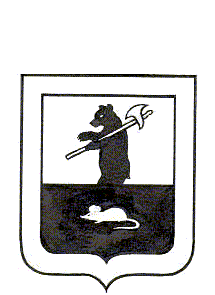 Муниципальный Совет городского поселения Мышкин	РЕШЕНИЕ 		О бюджете городского поселения Мышкин на 2024 год и на плановый период 2025 и 2026 годовПринято Муниципальным Советом	городского поселения Мышкин14.12.2023 годаСтатья 1 1. Утвердить основные характеристики бюджета городского поселения Мышкин на     2024 год:1) прогнозируемый общий объем доходов бюджета городского поселения Мышкин в сумме 111 169 576 рублей 96 копеек;          2) общий объем расходов бюджета городского поселения Мышкин в сумме 111 169 576 рублей 96 копеек;            2. Утвердить основные характеристики бюджета городского поселения Мышкин на     2025 год и на 2026 год:             1) прогнозируемый общий объем доходов бюджета городского поселения Мышкин на 2025 год в сумме 38 936 636 рублей и на 2026 год в сумме 26 812 821 рубль;  2) общий объем расходов бюджета городского поселения Мышкин на 2025 год в сумме 38 936 636 рублей, в том числе условно утвержденные расходы в сумме 973 416 рублей и на 2026 год в сумме 26 812 821 рубль, в том числе условно утвержденные расходы в сумме 1 340 642 рубля;Статья 2 1. Доходы бюджета городского поселения Мышкин в 2024 году и в плановом периоде 2025 и 2026 годов формируются в соответствии со статьями 61 и 62 Бюджетного кодекса Российской Федерации. 2. Доходы от уплаты акцизов на автомобильный и прямогонный бензин, дизельное топливо, моторные масла для дизельного  и (или) карбюраторных (инжекторных) двигателей, производимые на территории Российской Федерации, зачисляются в бюджет поселения в соответствии с Законом Ярославской области от 30.06.2011 года № 22-з «О дорожном фонде Ярославской области и муниципальных дорожных фондах» по нормативу, установленному Законом Ярославской области от 00.00.2022 года №  «Об областном бюджете на 2024 год и на плановый период 2025 и 2026 годов». Статья 3Установить, что в 2024 году и в плановом периоде 2025 и 2026 годов:- доходы от возмещения ущерба при возникновении страховых случаев по обязательному страхованию гражданской ответственности, когда выгодоприобретателями выступают получатели средств бюджетов поселений, зачисляются в бюджет поселения по нормативу 100 процентов;- доходы от размещения временно свободных средств бюджетов поселений зачисляются в бюджет поселения по нормативу 100 процентов;-прочие неналоговые доходы бюджетов поселений зачисляются в бюджет поселения по нормативу 100 процентов;-прочие доходы от оказания платных услуг (работ) получателями средств бюджетов поселений и компенсации затрат бюджетов поселений зачисляются в бюджет поселения  по нормативу 100 процентов;- невыясненные поступления, зачисляемые в бюджеты поселений, зачисляются в бюджет поселения по нормативу 100 процентов.Статья 4Распределение поступлений от погашения задолженности по отмененным налогам в   2024 году и в плановом периоде 2025 и 2026 годов осуществляются по следующим нормативам:-земельный налог (по обязательствам, возникшим до 1 января 2006 года), мобилизуемого на территории поселений, зачисляется в бюджет поселения по нормативу 100 процентов;-прочие налоги и сборы, зачисляемые в бюджеты поселений, зачисляются по нормативу 100 процентов. Статья 5  Утвердить прогнозируемые доходы бюджета городского поселения Мышкин в соответствии с классификацией доходов бюджетов Российской Федерации:1) на 2024 год согласно приложению № 1 к настоящему Решению;2) на плановый период 2025 и 2026 годов согласно приложению № 2 к настоящему Решению.Статья 6Утвердить расходы бюджета городского поселения Мышкин по целевым статьям (муниципальным программам и непрограммным направлениям деятельности) и группам видов расходов классификации расходов бюджетов Российской Федерации: 1) на 2024 год согласно приложению № 3 к настоящему Решению;2) на плановый период 2025 и 2026 годов согласно приложению № 4 к настоящему Решению.Статья 7Утвердить резервный фонд Администрации городского поселения Мышкин на 2024 год в сумме 30 000 рублей, на 2025 год в сумме 30 000 рублей, на 2026 год в сумме 30 000 рублей. Порядок расходования резервного фонда устанавливается  Постановлением Администрации городского поселения Мышкин.Статья 8  Утвердить ведомственную структуру расходов бюджета городского поселения Мышкин:      1) на 2024 год согласно приложению № 5 к настоящему Решению;2) на плановый период 2025 и 2026 годов согласно приложению № 6 к настоящему Решению.Статья 9Утвердить источники финансирования дефицита бюджета городского поселения Мышкин:1) на 2024 год согласно приложению № 7 к настоящему Решению;2)на плановый период 2025 и 2026 годов согласно приложению № 8 к настоящему Решению.Статья 10Утвердить Программу муниципальных внутренних заимствований городского поселения Мышкин на 2024 год и на плановый период 2025 и 2026 годов согласно приложению № 9 к настоящему Решению. Статья 11Установить размеры верхнего предела муниципального внутреннего долга городского поселения Мышкин на 01.01.2025 года в размере 1 000 000 рублей; на 01.01.2026 года в размере 1 000 000 рублей; на 01.01.2027 года в размере 1 000 000 рублей, в том числе верхний предел муниципального долга по муниципальным гарантиям на 01.01.2025 года - 0 рублей; на 01.01.2026 года - 0 рублей; на 01.01.2027 года - 0 рублей.Статья 12Утвердить общий объем бюджетных ассигнований направляемых на исполнение публичных нормативных обязательств на 2024 год в сумме 356 000 рублей, на 2024 год в сумме 356 000 рублей и на 2025 год в сумме 356 000 рублей. Статья 13Установить, что объём межбюджетных трансфертов, получаемых бюджетом городского поселения Мышкин, из других бюджетов бюджетной системы Российской Федерации в 2024 году составляет 83 874 775 рублей, в 2025 году 20 333 436 рублей, в 2026 году 7 658 226 рублей.Статья 14Утвердить объем бюджетных ассигнований дорожного фонда на 2024 год в сумме     39 748 016 рублей, на 2025 год в сумме 7 917 016 рублей и на 2026 год в сумме 7 962 416 рублей.Статья 15Установить, что объём межбюджетных трансфертов, предоставляемых бюджетом городского поселения Мышкин другим бюджетам бюджетной системы Российской Федерации в 2024 году составляет 40 014 312 рублей, в 2025 году 0 рублей, в 2026 году 0 рублей. Статья 16 Субсидии юридическим лицам (за исключением субсидий муниципальным учреждениям), индивидуальным предпринимателям, физическим лицам – производителям товаров, работ, услуг из бюджета поселения предоставляются в порядке, установленном Администрацией городского поселения Мышкин.Статья 17Установить, что в 2024 году осуществляется приоритетное финансирование обязательств по выплате заработной платы, оплате жилищных и коммунальных услуг, выполнение публично-нормативных обязательств, обслуживанию и погашению долговых обязательств городского поселения Мышкин, ликвидации последствий чрезвычайных ситуаций.При составлении и ведении кассового плана бюджета поселения финансовый орган Администрации городского поселения Мышкин обеспечивает в первоочередном порядке финансирование расходов, указанных в абзаце 1 настоящего пункта. По остальным расходам составление и ведение кассового плана производится с учетом прогнозируемого исполнения бюджета городского поселения Мышкин. Статья 18 Настоящее Решение вступает в силу с 1 января 2024 года.Глава городского                                                  Председатель Муниципального поселения Мышкин                  	                   Совета городского поселения Мышкин_____________________ А.А. Кошутина                    ___________________ Л.А. Чистяков14.12.2023 года №                         